17.111) FLTx Out Bits of pins (365..372)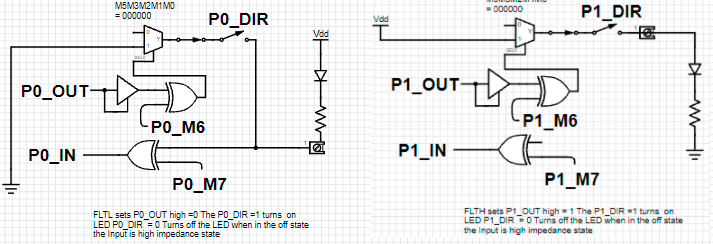            FLTL Float Low Source Load Sink Pin                                         FLTH Float High Sink Load Source PinNote: Default Mode setting M7M6M5M4M3M2M1M0 =0000_0000 M6 can invert the action Of OUTx and M7 can invert action of DIRx WRPIN command would be run to set Mode bits.17.111.1) FLTL {#}D {WCZ} OUT bits of pins (365)D[10:6]+D[5:0]..D[5:0] = 0. DIR bits = 0. (365) Wraps within OUTA/OUTB. Prior SETQ overrides D[10:6]. C,Z = OUT bit. (365)Set P0 FLTL Float Low Source Load Sink Pin. Resistor and diode tied Vdd. FLTL output set Low would remain Low off and by switching the DIR=0 the pin goes into a high impedance state or generates sink signal when Pin DIR = 1.17.111.1_Example_WRD_ FLTL {#}D {WCZ} OUT bits of pins1) Set  P0 FLTL read DIR P0 = 02) Read P0  input when DIR =0 TESTP #P03) Read DIRA and Read OUTA for #P04) Set DIR = 1 with DIRH #P05) Read P0  input when DIR =1 TESTP #P06) Set DIR = 0 with DIRL #P017.111.2) FLTH {#}D {WCZ} OUT bits of pins D[10:6]+D[5:0]..D[5:0] = 1. DIR bits = 0. (366) Wraps within OUTA/OUTB. Prior SETQ overrides D[10:6]. C,Z = OUT bit.Set P1 FLTH Float High Sink Load Source Pin. Resistor and diode tied to GNDFLTH output set High would remain HIGH on and by switching the DIR =0 the pin goes into a high impedance state or generates source signal when Pin DIR =117.111.2_Example_WRD_ FLTH {#}D {WCZ} OUT bits of pins1) Set  P0 FLTH read DIR P0 = 02) Read P0  input when DIR =0 TESTP #P03) Read DIRA and Read OUTA for #P04) Set DIR = 1 with DIRH #P05) Read P0  input when DIR =1 TESTP #P06) Set DIR = 0 with DIRL #P017.111.3) FLTC {#}D {WCZ} OUT bits of pins D[10:6]+D[5:0]..D[5:0] = C. DIR bits = 0. (367)Wraps within OUTA/OUTB. Prior SETQ overrides D[10:6]. C,Z = OUT bit.Set P0 FLTL Float Low Source Load Sink Pin. Resistor and diode tied Vdd. Set P1 FLTH Float High Sink Load Source Pin. Resistor and diode tied to GNDFLTL output set Low would remain Low off and by switching the DIR=0 the pin goes into a high impedance state or generates sink signal when Pin DIR = 1.FLTH output set High would remain HIGH on and by switching the DIR =0 the pin goes into a high impedance state or generates source signal when Pin DIR =117.111.3_Example_WRD_ FLTC {#}D {WCZ} OUT bits of pins(367)1) Set C= 0 MODC _CLR WC2) Set  P0 FLTC read DIR P0 = 0   results In float low3) Read P0  input when DIR =0 TESTP #P04) Set DIR =  1 with DIRL #P05) Read P0  input when DIR =1 TESTP #P06) Set C= 1 MODC _SET WC7) Set  P1 FLTCL read DIR P0 = 0 reslults In float high8) Read P1  input when DIR =0 TESTP #P09) Set DIR =  1 with DIRL #P110) Read P1  input when DIR =1 TESTP #P017.111.4)FLTNC {#}D {WCZ} OUT bits of pins D[10:6]+D[5:0]..D[5:0] = !C. DIR bits = 0.(368)Wraps within OUTA/OUTB. Prior SETQ overrides D[10:6]. C,Z = OUT bit.Set P0 FLTL Float Low Source Load Sink Pin. Resistor and diode tied Vdd. Set P1 FLTH Float High Sink Load Source Pin. Resistor and diode tied to GNDFLTL output set Low would remain Low off and by switching the DIR=0 the pin goes into a high impedance state or generates sink signal when Pin DIR = 1.FLTH output set High would remain HIGH on and by switching the DIR =0 the pin goes into a high impedance state or generates source signal when Pin DIR =117.111.4_Example_WRD_ FLTNC {#}D {WCZ} OUT bits of Pins(367}}  1) Set C= 1 MODC _CLR WC2) Set  P0 FLTNC read DIR P0 = 0   results In float low3) Read P0  input when DIR =0 TESTP #P04) Set DIR =  1 with DIRL #P05) Read P0  input when DIR =1 TESTP #P06) Set C= 0 MODC _SET WC7) Set  P1 FLTNCL read DIR P0 = 0 reslults In float high8) Read P1  input when DIR =0 TESTP #P09) Set DIR =  1 with DIRL #P110) Read P1  input when DIR =1 TESTP #P017.111.5) FLTZ {#}D {WCZ} OUT bits of pins D[10:6]+D[5:0]..D[5:0] = Z. DIR bits = 0. (369) Wraps within OUTA/OUTB. Prior SETQ overrides D[10:6]. C,Z = OUT bit.Set P0 FLTL Float Low Source Load Sink Pin. Resistor and diode tied Vdd. Set P1 FLTH Float High Sink Load Source Pin. Resistor and diode tied to GNDFLTL output set Low would remain Low off and by switching the DIR=0 the pin goes into a high impedance state or generates sink signal when Pin DIR = 1.FLTH output set High would remain HIGH on and by switching the DIR =0 the pin goes into a high impedance state or generates source signal when Pin DIR =117.111.5_Example_WRD_ FLTZC {#}D {WCZ} OUT bits of Pins(369}}1) Set Z= 0 MODZ _CLR WZ2) Set  P0 FLTZ read DIR P0 = 0   results In float low3) Read P0  input when DIR =0 TESTP #P04) Set DIR =  1 with DIRL #P05) Read P0  input when DIR =1 TESTP #P06) Set Z= 1 MODZ _SET WZ7) Set  P1 FLTZ read DIR P0 = 0 reslults In float high8) Read P1  input when DIR =0 TESTP #P09) Set DIR =  1 with DIRL #P110) Read P1  input when DIR =1 TESTP #P017.111.6) FLTNZ {#}D {WCZ} OUT bits of pins D[10:6]+D[5:0]..D[5:0] = !Z. DIR bits = 0. (370)Wraps within OUTA/OUTB. Prior SETQ overrides D[10:6]. C,Z = OUT bit.Set P0 FLTL Float Low Source Load Sink Pin. Resistor and diode tied Vdd. Set P1 FLTH Float High Sink Load Source Pin. Resistor and diode tied to GNDFLTL output set Low would remain Low off and by switching the DIR=0 the pin goes into a high impedance state or generates sink signal when Pin DIR = 1.FLTH output set High would remain HIGH on and by switching the DIR =0 the pin goes into a high impedance state or generates source signal when Pin DIR =117.111.6_Example_WRD_ FLTNZ {#}D {WCZ} OUT bits of pins(370)1) Set Z= 1 MODZ _CLR WZ2) Set  P0 FLTNZ read DIR P0 = 0   results In float low3) Read P0  input when DIR =0 TESTP #P04) Set DIR =  1 with DIRL #P05) Read P0  input when DIR =1 TESTP #P06) Set Z= 0 MODZ _SET WZ7) Set  P1 FLTNZ read DIR P0 = 0 reslults In float high8) Read P1  input when DIR =0 TESTP #P09) Set DIR =  1 with DIRL #P110) Read P1  input when DIR =1 TESTP #P017.111.7) FLTRND {#}D {WCZ} OUT bits of pins D[10:6]+D[5:0]..D[5:0] = RNDs. DIR bits = 0 (371). Wraps within OUTA/OUTB. Prior SETQ overrides D[10:6]. C,Z = OUT bit.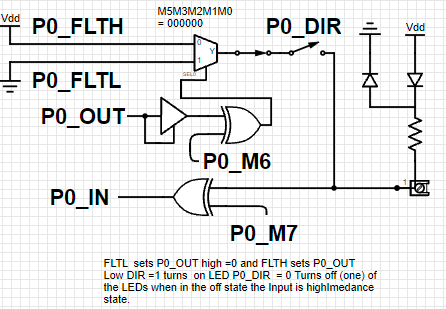 17.111.7_Example_WRD_FLTRND {#}D {WCZ} OUT bits of pins (371)1) Set  P0 FLTRND read DIR P0 = 0   results In P0_FLTH or P0_FLTL2) Read P0  input when DIR =0 TESTP #P03) Set DIR =  1 DRH #P04) Read P0  input when DIR =1 TESTP #P05) Repeat17.111.8) FLTNOT {#}D {WCZ} Toggle OUT bits of pins D[10:6]+D[5:0]..D[5:0]. DIR bits = 0. (372) Wraps within OUTA/OUTB. Prior SETQ overrides D[10:6]. C,Z = OUT bit.17.111.8_Example_WRD_ FLTNOT {#}D {WCZ} Toggle OUT bits of pins (372)1) Set  P0 FLTNOT read DIR P0 = 0   results In float low2) Read P0  input when DIR =0 TESTP #P03) Set DIR =  1 DRH #P04) Read P0  input when DIR =1 TESTP #P05) RepeatFLTL {#}D {WCZ}OUT bits of pins D[10:6]+D[5:0]..D[5:0] = 0. DIR bits = 0. Wraps within OUTA/OUTB. Prior SETQ overrides D[10:6]. C,Z = OUT bit.FLTH {#}D {WCZ}OUT bits of pins D[10:6]+D[5:0]..D[5:0] = 1. DIR bits = 0. Wraps within OUTA/OUTB. Prior SETQ overrides D[10:6]. C,Z = OUT bit.FLTC {#}D {WCZ}OUT bits of pins D[10:6]+D[5:0]..D[5:0] = C. DIR bits = 0. Wraps within OUTA/OUTB. Prior SETQ overrides D[10:6]. C,Z = OUT bit.FLTNC {#}D {WCZ}OUT bits of pins D[10:6]+D[5:0]..D[5:0] = !C. DIR bits = 0. Wraps within OUTA/OUTB. Prior SETQ overrides D[10:6]. C,Z = OUT bit.FLTZ {#}D {WCZ}OUT bits of pins D[10:6]+D[5:0]..D[5:0] = Z. DIR bits = 0. Wraps within OUTA/OUTB. Prior SETQ overrides D[10:6]. C,Z = OUT bit.FLTNZ {#}D {WCZ}OUT bits of pins D[10:6]+D[5:0]..D[5:0] = !Z. DIR bits = 0. Wraps within OUTA/OUTB. Prior SETQ overrides D[10:6]. C,Z = OUT bit.FLTRND {#}D {WCZ}OUT bits of pins D[10:6]+D[5:0]..D[5:0] = RNDs. DIR bits = 0. Wraps within OUTA/OUTB. Prior SETQ overrides D[10:6]. C,Z = OUT bit.FLTNOT {#}D {WCZ}Toggle OUT bits of pins D[10:6]+D[5:0]..D[5:0]. DIR bits = 0. Wraps within OUTA/OUTB. Prior SETQ overrides D[10:6]. C,Z = OUT bit.